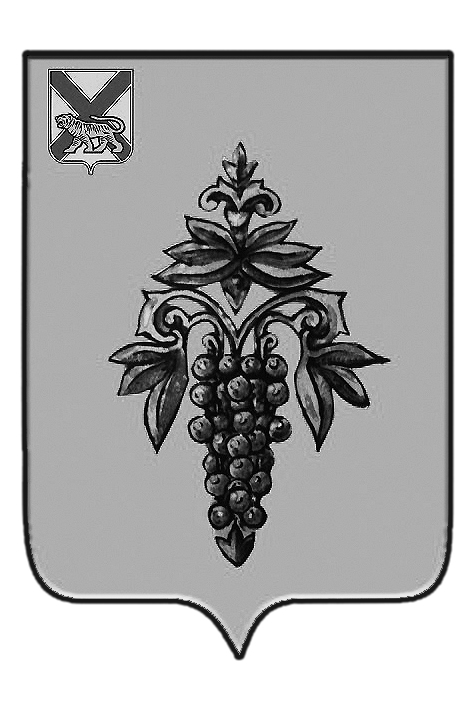 АДМИНИСТРАЦИЯ ЧУГУЕВСКОГО МУНИЦИПАЛЬНОГО РАЙОНА ПРИМОРСКОГО КРАЯ ПОСТАНОВЛЕНИЕ____________________                                   с. Чугуевка	                                            № _________              Об утверждении муниципальной программы  «Развитие единой дежурно-диспетчерской службы  Чугуевского муниципального округа  на 2020-2023 годы» Руководствуясь Федеральным законом от  №131-ФЗ «Об общих принципах организации местного самоуправления в Российской федерации», Законом Приморского края от  №570-КЗ «О Чугуевском муниципальном округе», статей 32 Устава Чугуевского муниципального района, администрация Чугуевского муниципального районаПОСТАНОВЛЯЕТ: 1. Утвердить прилагаемую муниципальную программу «Развитие единой дежурно-диспетчерской службы Чугуевского муниципального округа на 2020-2023 годы».2.    Настоящее постановление  вступает в силу с 01 января 2020 года и подлежит опубликованию в Чугуевской газете «Наше время» и размещению в сети Интернет.3.  Контроль исполнения настоящего постановления оставляю за собой.Глава Чугуевского муниципального района,глава администрации							     Р.Ю. ДеменёвПриложениеУтвержденапостановлением АдминистрацииЧугуевского муниципального района  «Развитие единой дежурно-диспетчерской службы Чугуевского муниципального округа на 2020-2023 годы»Содержание программы1. Паспорт программы.2. Характеристика проблемы, на решение которой направлена Программа.3. Основные цели и задачи программы, сроки и этапы реализации, целевые индикаторы программы.4. Технико-экономическое обоснование программы.5. Механизм реализации программы и контроль за ее исполнением.6. Оценка социально-экономической эффективности программы.I. Паспорт программыII. Характеристика проблемы, на решение которой направлена программа.Муниципальное казенное учреждение «Хозяйственный отдел администрации Чугуевского муниципального округа «Единая дежурно-диспетчерская служба» (далее – ЕДДС) является органом повседневного управления единой государственной системы предупреждения и ликвидации чрезвычайных ситуаций (далее – РСЧС). ЕДДС предназначено для приема сообщений об авариях, пожарах, катастрофах, стихийных бедствиях и других чрезвычайных происшествиях от населения и организаций, оперативного реагирования и управления силами постоянной готовности, координации совместных действий ведомственных дежурно-диспетчерских служб (далее – ДДС) в условиях чрезвычайной ситуации.Целью создания ЕДДС явилось повышение оперативности реагирования на угрозу или возникновение чрезвычайной ситуации (далее – ЧС), информирования населения и организаций о фактах их возникновения и принятых по ним мерах, эффективности взаимодействия привлекаемых сил и средств постоянной готовности и слаженности их совместных действий.Принципиальным отличием ЕДДС от других органов повседневного управления РСЧС является наличие в ее структуре диспетчерской смены, предназначенной для круглосуточного приема сообщений о чрезвычайных ситуациях от населения и организаций, их обработки и оперативного оповещения всех заинтересованных ДДС, что позволяет обеспечить единое информационное пространство в звене РСЧС, повысить оперативность и эффективность реагирования на ЧС.  Фактическое состояние ситуации по предупреждению и ликвидации ЧС указывает на необходимость программно-целевого подхода к проблеме развития ЕДДС. На решение указанных выше проблем направлена данная Программа.III. Основные цели и задачи программы, сроки и этапы реализации.3.1. Развитие и автоматизация системы управления при угрозе или возникновении чрезвычайной ситуации (ЧС), определение очередности задач, структуры, порядка и функционирования единой дежурно-диспетчерской службы планируется достигнуть путем выполнения следующих задач:- реализация требований основных нормативных правовых актов по вопросам гражданской обороны, пожарной безопасности, защиты населения и территорий от чрезвычайных ситуаций (далее – ЧС);- обеспечение эффективной работы оператора системы 112 и диспетчера ЕДДС;-  повышение уровня квалификации персонала.- уменьшение временных показателей на реагирование имеющихся сил и средств предприятий и организаций муниципального района, в случаи возникновения угрозы ЧС природного и техногенного характера и соответственно, уменьшение рисков возникновения ЧС и снижения размеров материального ущерба;- повышение качества взаимодействия предприятий и организаций, расположенных на территории Чугуевского муниципального округа, при угрозе возникновения ЧС и ликвидации ЧС.3.2. Мероприятия, направленные на комплексное решение задач настоящей Программы, осуществляются в соответствии с перечнем мероприятий Программы (согласно приложению к Программе).		3.3. Сроки реализации программы: 2020 – 2023 годы. Отдельные этапы реализации Программы не выделяются.IV. Технико-экономическое обоснование программы.Основным источником финансирования Программы являются средства бюджета  администрации Чугуевского муниципального округа. Объём финансирования программы за счёт средств бюджета администрации Чугуевского муниципального района носит прогнозный характер и подлежит ежегодному уточнению в установленном порядке при формировании проектов муниципального бюджета на соответствующий год, исходя из возможностей муниципального бюджета. V. Механизм реализации программы и контроль за ее исполнением.Комплексное управление программой и распоряжение средствами местного бюджета в объеме бюджетных ассигнований, утвержденных в бюджете района на реализацию программы на очередной финансовый год, осуществляет субъект бюджетного планирования – Администрация Чугуевского муниципального округа. Реализация программы представляет собой скоординированные по срокам и направлениям действия исполнителей конкретных мероприятий, субъектов финансовой поддержки и будет осуществляться на основе договоров, заключаемых «ЕДДС» в соответствии с законодательством Российской Федерации.Контроль за реализацией муниципальной программы осуществляет Администрация Чугуевского муниципального округа Приморского края.Информация о ходе реализации программы ежеквартально, ежегодно предоставляется в уполномоченный орган.Контроль за исполнением программы даст возможность повысить эффективность работы, как учреждения – участника процесса, так и финансовых вложений посредством инструментов, принятых для достижения поставленных целей. VI. Оценка социально-экономической эффективности программы.Реализации Программы позволит:- повысить эффективность взаимодействия привлекаемых сил и средств постоянной готовности, повышение слаженности их действий, уровня их информированности о сложившейся обстановке;- своевременно информировать и координировать деятельность всех звеньев управления государственной системы предупреждения и ликвидации чрезвычайных ситуаций.- выполнение мероприятий, предусмотренных Программой, будет способствовать уменьшению времени реагирования органов управления всех уровней при возникновении (угрозе) чрезвычайной ситуации.Приложение к программе«Развитие единой дежурно-диспетчерскойслужбы Чугуевского муниципального округа на 2020-2023 годы»Перечень мероприятий программыЛИСТ СОГЛАСОВАНИЯ Проекта Постановления администрации Чугуевского муниципального района Приморского краяОб утверждении муниципальной программы  «Развитие единой дежурно-диспетчерской службы Чугуевского муниципального округа на 2020-2023 годы».Руководитель ЕДДСЧугуевского муниципального района                                                           А.В. Шевцов№Наименование мероприятийисполнительСроки выполненияИсточники финансированияОбъем финанс. На 2020Объем финанс. На 2021Объем финанс. На 2022Объем финанс. На 2023Ожидаемый результат1Привести штатное расписание ЕДДС в соответствии с требованиями ГОСТ Р 22.7.01.-2016 г. Пункта 3.8Администрация Чугуевского муниципального района 2020 гБез материальных затрат ----Развитие ЕДДС2Содержание дежурно-диспетчерской службы ЕДДС-112Администрация Чугуевского муниципального района 2020- 2023Местный бюджет433000450440464353476655Развитие ЕДДС3Организация обучения диспетчеров ЕДДС-112 в «Учебно-методическом центре по гражданской обороне, чрезвычайным ситуациям и пожарной безопасности Приморского края»Администрация Чугуевского муниципального района 2020 -2023Без материальных затрат ----Развитие ЕДДС4Улучшение материально-технической базы   ЕДДСАдминистрация Чугуевского муниципального района2020-2023Местный бюджет15000200002000020000Развитие ЕДДС5	Прием от населения, предприятий и организаций сообщений, несущих информацию об угрозе нарушения безопасности жизнедеятельности населения, организации предпосылке или факте возникновения ЧСЕДДС Чугуевского муниципального районаежегодноБез материальных затрат----Своевременное информирование и координация деятельности системы управления6Обобщение, анализ и оценка  поступающей информации, доведение ее до ЦУКС МЧС России по Приморскому краю, Администрации района, служб, предприятий и организаций муниципального районаЕДДС Чугуевского муниципального районаежегодноБез материальных затрат----Своевременное информирование и координация деятельности системы управленияДолжностьФамилия,инициалыДата поступления документа на согласованиеЗамечания,подписьДата согласованияПервый заместитель главы администрации- начальник управления имущественных и земельных отношенийКузменчук Н.В.Начальник отдела по делам ГО и ЧСБогданович Ю.А.Начальник отдела бухгалтерского учёта и отчётности Боровская С.А.Начальник финуправленияПотапенко В.В.Юридический отделБелогуб А.Н.Начальник управления экономического развития и потребительского рынкаФедотова Л.В. Руководитель аппаратаКоваль Т.В.Председатель контрольно-счетного комитетаТимофеева М.А.